Nana Clare’s Kitchen  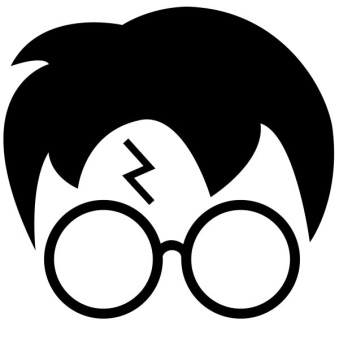 Harry Potter Cooking ExperienceRegistration Form - 2024Child Name (Please Print) __________________________________________________________Parent name:__________________________________  2nd Child Name & Age:_____________________________        Address __________________________________City _________________________ Zip ___________       Phone ________________________________ Parent E-Mail ________________________________________                                                                    (Please print clearly and check often. E-Mail is our most frequent form of contact)       Mom’s Name ___________________________  Cell Number: _____________________        Dad’s Name _____________________________ Cell Number: ______________________       Emergency Contact (if parents unavailable)  ________________________________________________Phone _____________________________________ Relationship ________________________________*May we use images of your child in future NCK brochures, ads, web, FB or literature?   Yes / NoPlease advise ALL food allergies here: __________________________________________________________________